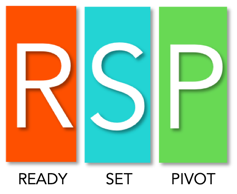 BECOME A FALL EVENT PARTNERThe Fall Experience / November 5th Location & timing being finalizedLET’S TALKThis fall, we’re bringing 150+ bold, unapologetic women of different backgrounds from across the country to ask of themselves AND each other the question – Why not?OUR MISSIONThis experience will challenge the universe to think differently about talented women. We’ll invite them and you to join the conversation about what’s truly possible. Now you can drive that work forward and by putting power behind us through sponsorship dollars, in-kind donations or ideation.THE OPPORTUNITYWe’re interested in partners who appreciate co-creation. If conversation, connection and access to overachieving professionals willing to make bold moves sounds appealing - then this is the place. 	       The RSP ExperienceLast year’s experience received resounding accolades.Event type: think of it as 50% social / 50% professionalNetworking, socializing, physical activities, speaking events & more!Premiere venue, experiences within the experience opportunity for allPARTNER ENGAGEMENT SNAPSHOTLike you, we believe it’s as much about what you give as what you get. Here’s where we think you’ll realize the most value. Let’s talk about your goals and how we might further craft these opportunities to meet your needs. We have a list of ideas and sponsor price points that can meet your budget needs and goals.Let’s talk - from $500 - $7500 - all the ideas and plans are on the table. If you’d like to see the current menu of offerings - let us know that too: wendywiesman@rspexperience.com                PARTNER EXPERIENCE SNAPSHOTThe following topics or areas of content are of immediate interest to RSP:Getting, finding and retaining GREAT talentGender, race and age equalityThe new work life balanceCreating new expectations for a new worldDefining success and leading innovationChallenging the status quoHow I did that - and would do it again (and again, and again)How to retain talented talentManaging change and transition THE DEMO SNAPSHOT80% from MN / 20% out of state$100K + Director-level + 20+ years of experience in their verticalAreas of expertise & verticals of focus include: marketing, health care, human resources, ITA bit about our audience & details on potential fit:Director, VP, C-Suite level (role types: marketing, HR, management, etc.)15+ years of career experienceWe go a bit beyond MN borders (ask us!)Leaders of key initiatives (unlikely to find any wallflowers here!)Challengers of the status quoWillingness to try and do new thingsTopical fits: physical health, aging, getting hired, management growth skills, independent business models (ie., DSA / franchising, consultancy, startups), change managementBrand fits:bold new startups, breakthrough technology (corporate, marketing, HR innovations), new category brands, female empowerment brands, resistance brands, fortune 500 brands with a desire to employ new / different talentService offering fits: personal & business finance, executive coaching, life coaching, personal trainer, nutrition coaching, beauty and feel well services, marketing services for small business or personal branding, recruiting firms, talent placement agenciesBRING YOUR ORGANIZATION – WE’RE OPEN TO IDEATION 